В соответствии со статьей 33 Градостроительного кодекса Российской Федерации, на основании заключений комиссии по подготовке проекта правил землепользования и застройки города Новосибирска от 08.10.2013 № 57, от 18.10.2013 № 58, от 06.11.2013 № 59ПОСТАНОВЛЯЮ:1. Отклонить предложения о внесении изменений в решение Совета депутатов города Новосибирска от 24.06.2009 № 1288 «О Правилах землепользования и застройки города Новосибирска» (в редакции решений Совета депутатов города Новосибирска от 26.05.2010 № 69, от 28.09.2010 № 139, от 28.04.2011 № 360, 27.06.2012 № 642, от 19.09.2012 № 674, от 27.02.2013 № 797, от 26.06.2013 № 898) об изменении на карте градостроительного зонирования территории города Новосибирска:1.1. В связи c несоответствием Генеральному плану города Новосибирска, пунктам 1, 2 части 1 статьи 30 Градостроительного кодекса Российской Федерации:1.1.1. Зоны сельскохозяйственного использования (СХ) в границах территории на зону жилой застройки сезонного проживания (Ж-3) согласно приложению 1. 1.1.2. Зоны улично-дорожной сети (ИТ-3) в границах территории на зону застройки индивидуальными и малоэтажными жилыми домами (Ж-2) согласно приложению 2. 1.1.3. Зоны улично-дорожной сети (ИТ-3) в границах территории на зону делового, общественного и коммерческого назначения (ОД-1) согласно приложению 3. 1.2. Зоны природной (Р-1) в границах территории на зону сельскохозяйственного использования (СХ) согласно приложению 4 в связи с несоответствием Генеральному плану города Новосибирска, пунктам 1, 2 части 1 статьи 30 Градостроительного кодекса Российской Федерации, пунктам 1, 2 части 1 статьи 30 Градостроительного кодекса Российской Федерации, пунктам 5.1, 6 статьи 105 Лесного кодекса Российской Федерации, постановлениям мэрии города Новосибирска от 02.03.2010 № 46 «Об утверждении проектных материалов лесоустроительных работ», 28.01.2013 № 555 «Об утверждении лесохозяйственного регламента Новосибирского городского лесничества». 1.3. Зоны застройки средне- и многоэтажными жилыми домами (Ж-1) в границах территории на зону коммунальных и складских объектов (П-2) согласно приложению 5 в связи c несоответствием Генеральному плану города Новосибирска, пунктам 1, 2 части 1 статьи 30 Градостроительного кодекса Российской Федерации, пунктам 7.2, 8.2 СП «Градостроительство. Планировка и застройка городских и сельских поселений. Актуализированная редакция СНиП 2.07.01-89», утвержденного приказом Минрегиона РФ от 28.12.2010 № 820.2. Департаменту строительства и архитектуры мэрии города Новосибирска:2.1. Разместить постановление на официальном сайте города Новосибирска.2.2. Направить копии постановления заявителям.3. Департаменту информационной политики мэрии города Новосибирска обеспечить опубликование постановления в установленном порядке.4. Ответственность за исполнение постановления возложить на заместителя мэра города Новосибирска - начальника департамента строительства и архитектуры мэрии города Новосибирска.Приложение 1к постановлению мэрии города Новосибирскаот 30.12.2013 № 12439ФРАГМЕНТ карты градостроительного зонирования территории города Новосибирска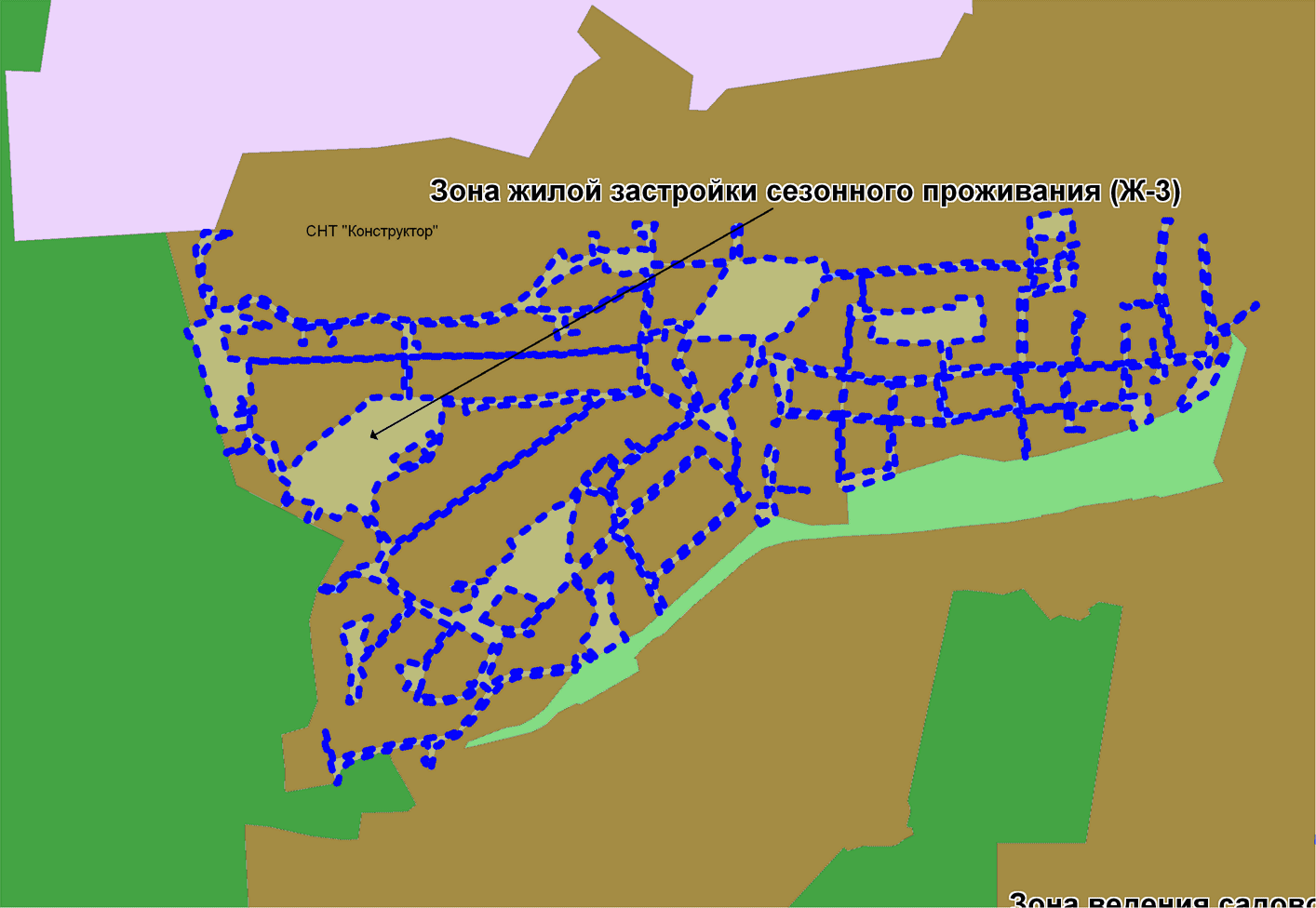 Масштаб 1: 10000____________Приложение 2к постановлению мэрии города Новосибирскаот 30.12.2013 № 12439ФРАГМЕНТ карты градостроительного зонирования территории города Новосибирска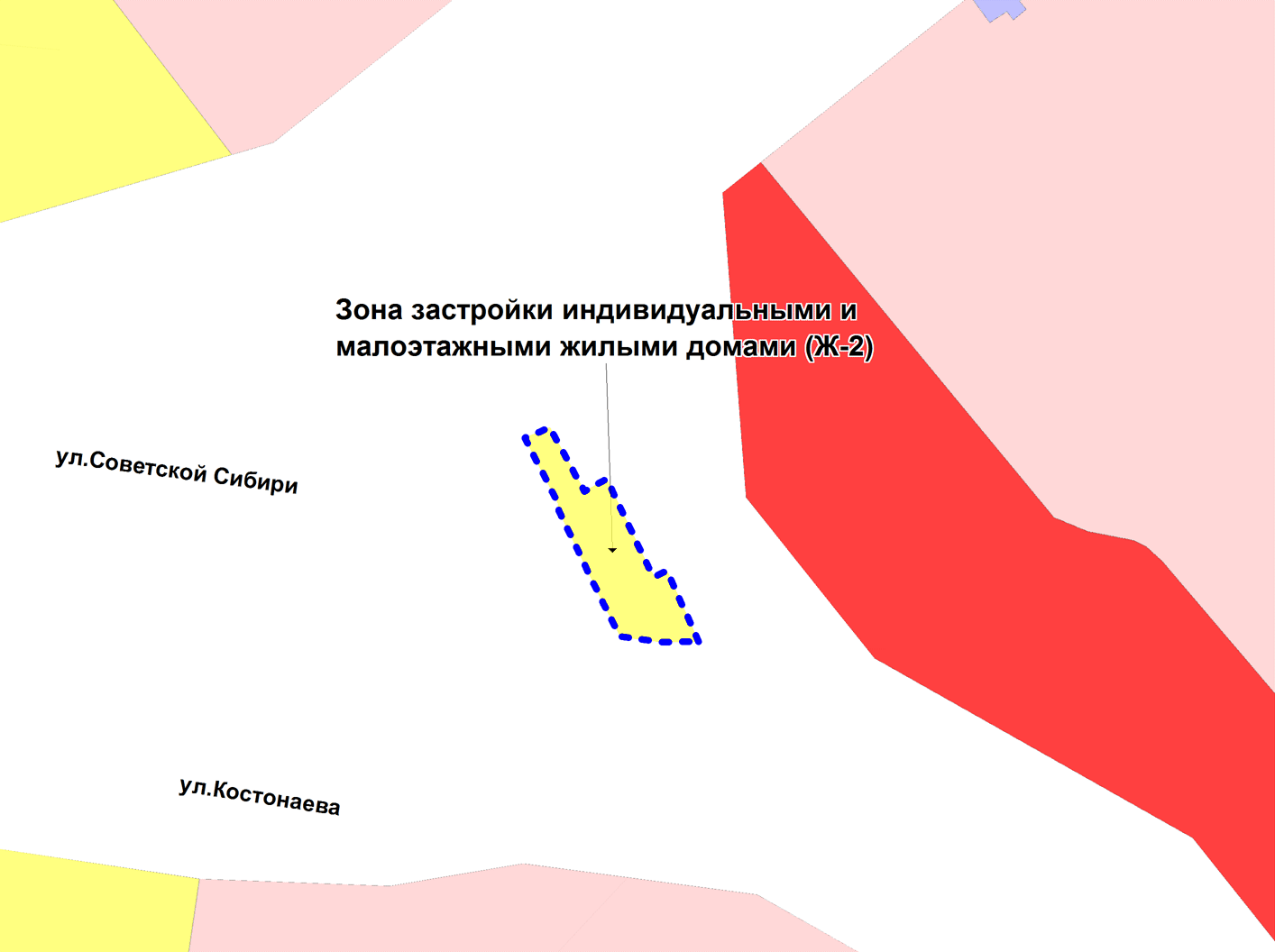 Масштаб 1: 2500 _____________Приложение 3к постановлению мэрии города Новосибирскаот 30.12.2013 № 12439ФРАГМЕНТ карты градостроительного зонирования территории города Новосибирска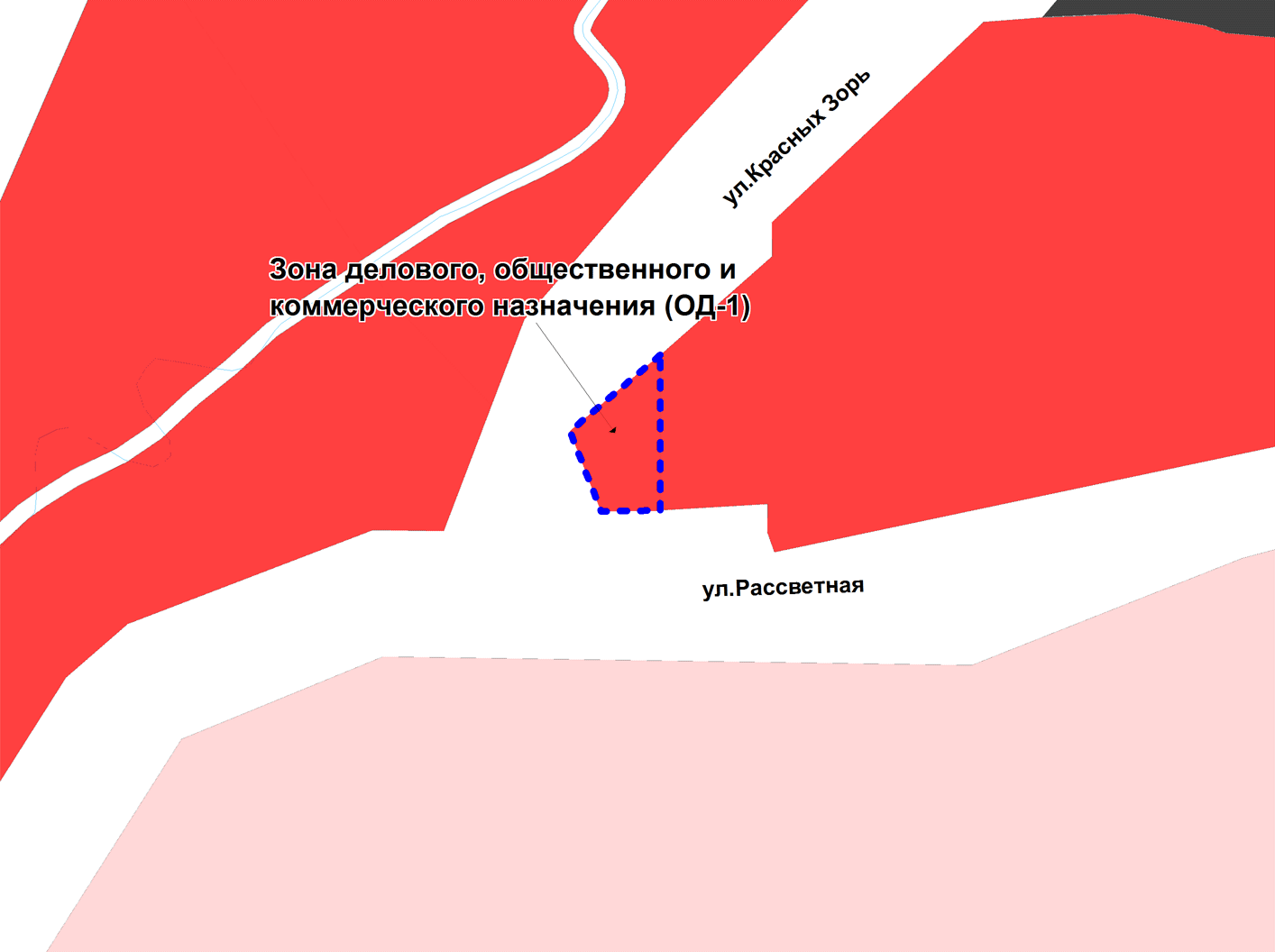 Масштаб 1: 2500_____________Приложение 4к постановлению мэрии города Новосибирскаот 30.12.2013 № 12439ФРАГМЕНТ карты градостроительного зонирования территории города Новосибирска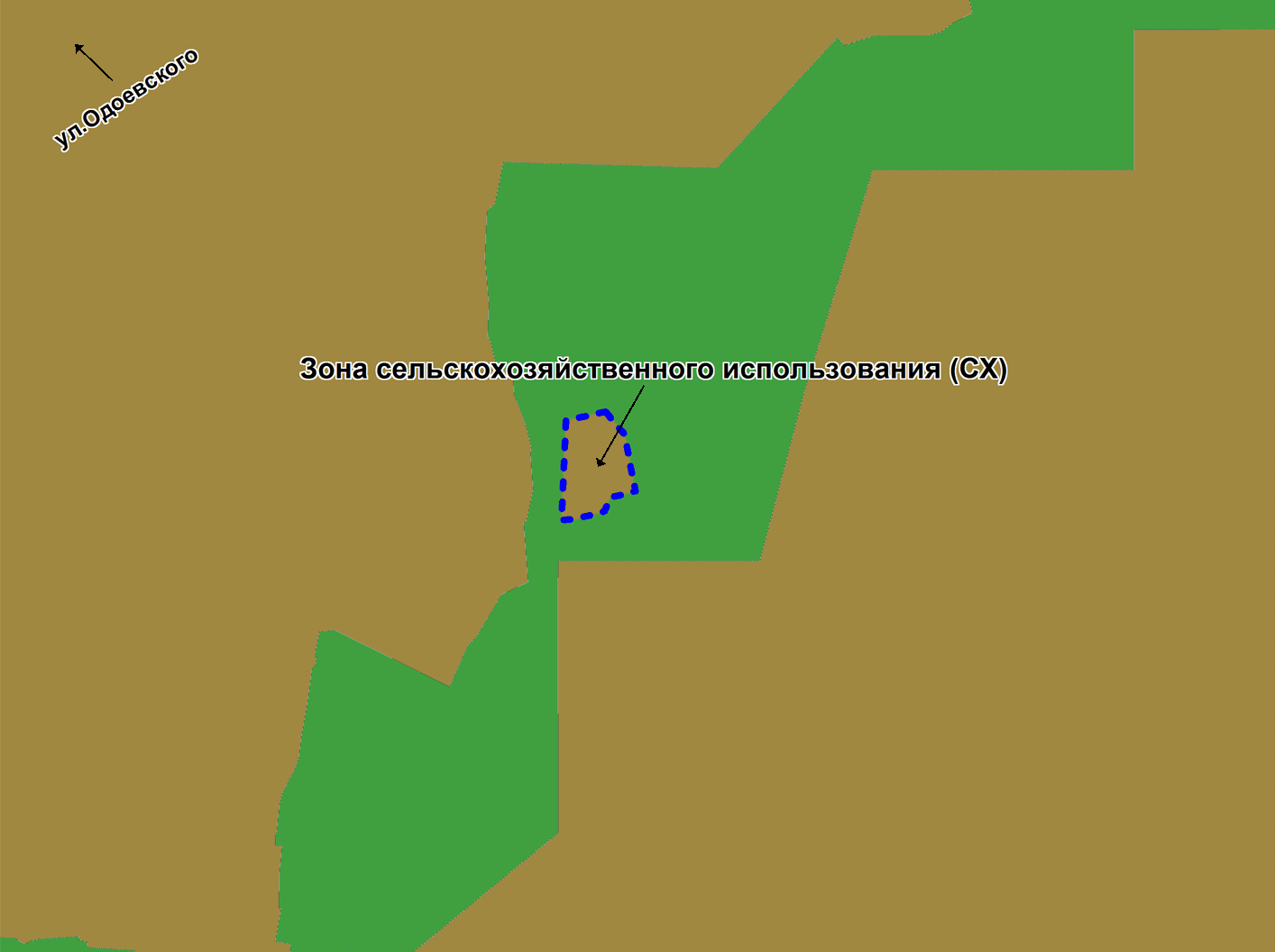 Масштаб 1: 5000  ___________Приложение 5к постановлению мэрии города Новосибирскаот 30.12.2013 № 12439ФРАГМЕНТ карты градостроительного зонирования территории города Новосибирска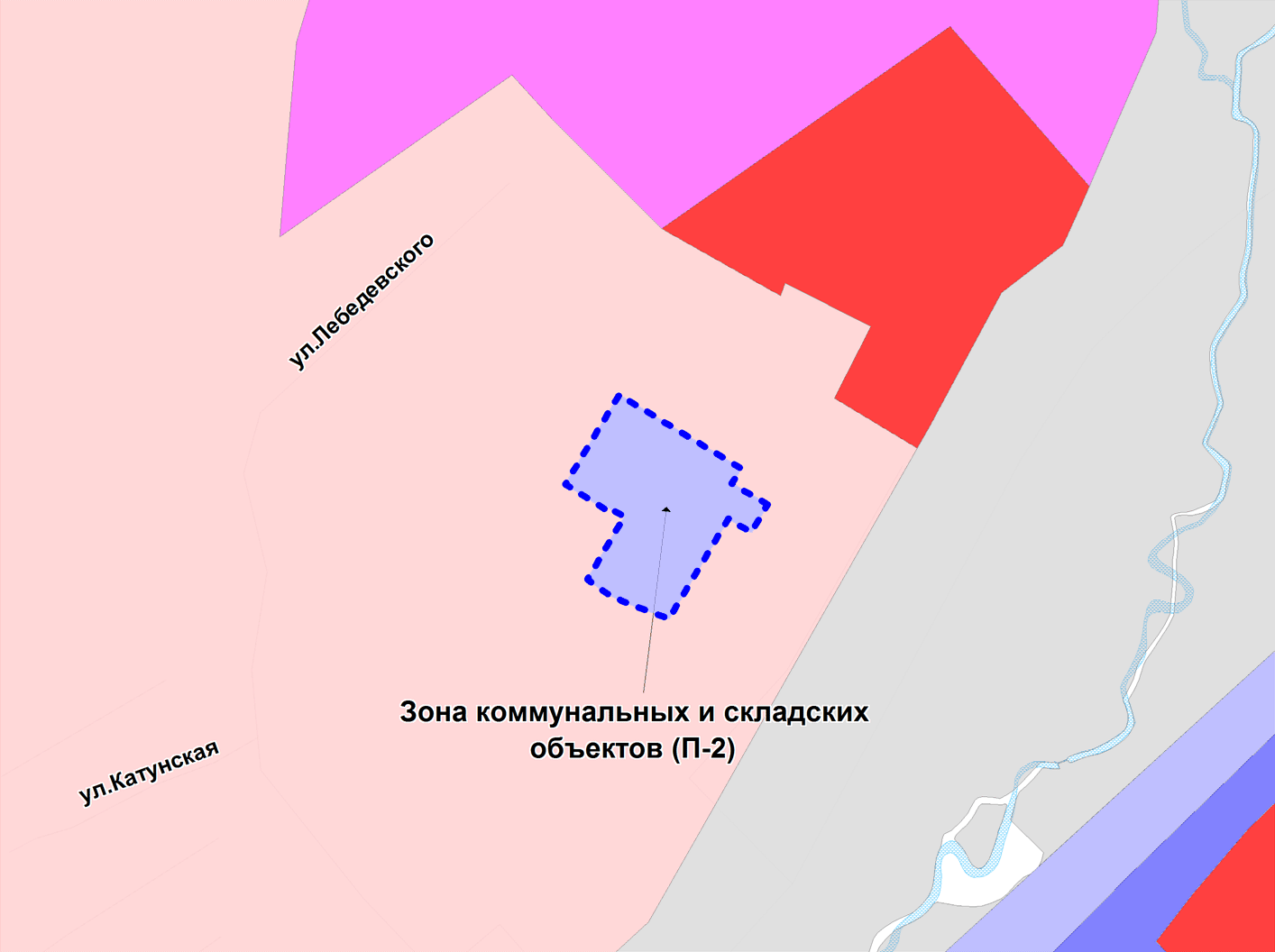 Масштаб 1: 5000  ____________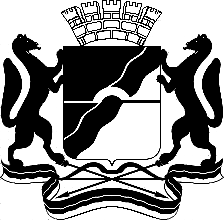 МЭРИЯ ГОРОДА НОВОСИБИРСКАПОСТАНОВЛЕНИЕОт  	  30.12.2013		№     12439	Об отклонении предложений о внесении изменений в решение Совета депутатов города Новосибирска от 24.06.2009 № 1288 «О Правилах землепользования и застройки города Новосибирска»Мэр города НовосибирскаВ. Ф. ГородецкийПыжова2275455ГУАиГ